Publicado en Barcelona el 24/03/2021 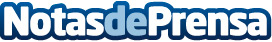 Trenes.com incorpora a Trenitalia en su sistema cómo operadora ferroviariLa célebre operadora ferroviaria italiana pasa a formar parte de la oferta disponible en Trenes.com. El famoso buscador de billetes de tren online, ha sumado ya a sus líneas a este referente italiano para facilitar a sus consumidores el acceso a los mejores precios en cualquier ruta de tren por el país italianoDatos de contacto:Trenes.com911012425Nota de prensa publicada en: https://www.notasdeprensa.es/trenes-com-incorpora-a-trenitalia-en-su_1 Categorias: Telecomunicaciones Viaje Turismo E-Commerce http://www.notasdeprensa.es